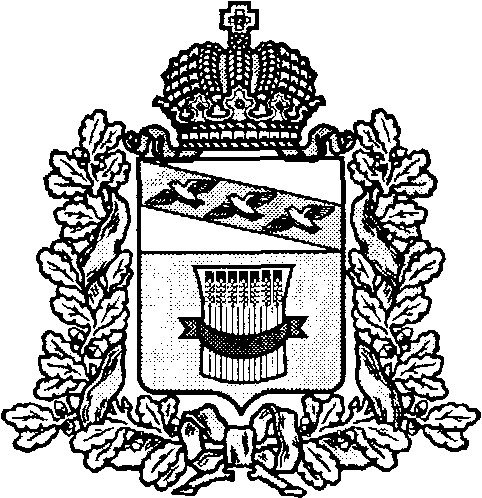 АДМИНИСТРАЦИЯПРИСТЕНСКОГО РАЙОНА КУРСКОЙ ОБЛАСТИПОСТАНОВЛЕНИЕот______________________ №________О внесении изменений в административный регламент предоставления муниципальной услуги «Утверждение схемы расположения земельного участка на кадастровом плане территории»Во исполнение Указа Президента Российской Федерации от 21.07.2020 № 474 «О национальных целях развития Российской Федерации на период до 2030 года», в соответствии с постановлением Администрации Курской области от 20.09.2021 № 964-па «О перечне массовых социально значимых государственных услуг Курской области и муниципальных услуг, подлежащих переводу в электронный формат» Администрация Пристенского района Курской области ПОСТАНОВЛЯЕТ:Утвердить прилагаемые изменения, которые вносятся в административный регламент предоставления муниципальной услуги «Утверждение схемы расположения земельного участка на кадастровом плане территории», утвержденный постановлением Администрации Пристенского района Курской области от 28.01.2019 № 59-па.Контроль за исполнением настоящего постановления возложить на Первого заместителя Главы администрации Пристенского района Курской области – В.С.Зенина.Постановление вступает в силу со дня подписания.Глава Пристенского районаКурской области								В.В.ПетровУТВЕРЖДЕНЫпостановлением АдминистрацииПристенского района Курской областиот _______________№______Изменения, которые вносятся в административный регламент по предоставлению муниципальной услуги «Утверждение схемы расположения земельного участкана кадастровом плане территории»В абзаце четвертом пункта 2.6.3. подраздела 2.6. раздела II слово «Регионального» заменить словом «Единого».Дополнить Показатели доступности предоставления муниципальной услуги в электронной форме подраздела 2.17. раздела II абзацем вторым следующего содержания:«запись на прием в Администрацию, многофункциональный центр предоставления государственных и муниципальных услуг для подачи запроса о предоставлении услуги;»Дополнить Исчерпывающий перечень административных процедур раздела III абзацами пятым и шестым следующего содержания:«порядок осуществления в электронной форме, в том числе с использованием Единого портала, административных процедур (действий).порядок исправления допущенных опечаток и ошибок в выданных в результате предоставления муниципальной услуги  документах.»В наименовании подраздела 3.5. раздела III слово «Регионального» заменить словом «Единого».По тексту подраздела 3.5. раздела III слово «Региональный» заменить словом «Единый», слово «Регионального» заменить словом «Единого», слово «Региональном» заменить словом «Едином».В абзаце третьем подраздела 5.3. раздела V слова «комитет информатизации, государственных и муниципальных услуг» заменить словами «комитет цифрового развития и связи».В пункте 6.7. раздела VI слово «ОБУ» заменить словом «АУ КО».